Exit This Way – Technical Rehearsal Day Schedule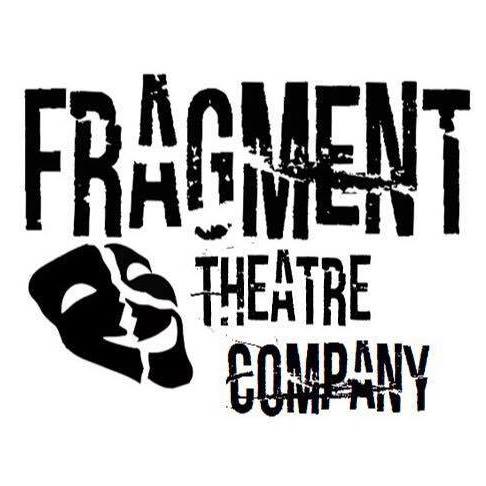 7.30am – Brodie to set out to pick up bike and TVs from Roxy, Rob and Lucy8.45am – All company members to arrive at LPAC9.00am – Get into auditorium 9.05am – Start building set2 x rostra with 4 legs Scaffolding to attach to rostra3x black metal cages (6ft x 8ft)2 x steps up to platform either sideMannequin(s)BikePosition TVsPlace props and ‘rubbish’ on stage10.00am – Ben and LPAC technician to start programming lights and Lucy to transfer Qlab file onto LPAC Mac with all sound files and AV11.00am – Cue to Cue run12.30pm – Strike set1pm – Get out